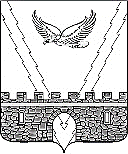 АДМИНИСТРАЦИЯ АПШЕРОНСКОГО ГОРОДСКОГО ПОСЕЛЕНИЯ АПШЕРОНСКОГО РАЙОНАПОСТАНОВЛЕНИЕот_29.12.2018_______								 №_687___г.АпшеронскО разработке проекта планировки и межевания территории по объекту: «Строительство участка водовода «Соколова гора» - город Апшеронск»Рассмотрев вопрос о разрешении разработки проекта планировки и межевания территории по объекту: «Строительство участка водовода «Соколова гора» - город Апшеронск», в соответствии со статьями 42, 46 Градостроительного кодекса Российской Федерации, пунктом 22 статьи 8 устава Апшеронского городского поселения Апшеронского района, генеральным планом Апшеронского городского поселения Апшеронского района, утвержденным решением Совета Апшеронского городского поселения Апшеронского района от 28 февраля 2012 года № 176 (в редакции решения от 21 января 2016 года      № 94), Правилами землепользования и застройки Апшеронского городского поселения Апшеронского района, утвержденными решением Совета Апшеронского городского поселения Апшеронского района от 21 декабря 2012 года      № 216 (в редакции решения от 07 ноября 2017 года № 214), п о с т а н о в л я ю:  1. Разрешить подготовку документации по разработке проекта планировки и межевания территории по объекту: «Строительство участка водовода «Соколова гора» - город Апшеронск». 2. Отделу архитектуры и градостроительства администрации Апшеронского городского поселения Апшеронского района (Данилова) осуществлять техническое сопровождение разработки проекта планировки и межевания территории по объекту: «Строительство участка водовода «Соколова гора» - город Апшеронск».3. Отделу организационно-кадровой работы администрации Апшеронского городского поселения Апшеронского района (Клепанева) официально   опубликовать настоящее постановление на сайте Апшеронского городского поселения Апшеронского района в установленном законом порядке.                                                           4. Контроль за выполнением настоящего постановления возложить на заместителя главы Апшеронского городского поселения Апшеронского района Н.И.Покусаеву.5. Постановление вступает в силу на следующий день после его официального опубликования.Глава Апшеронского городского поселения Апшеронского района                                                       С.Н.Иващенко ЛИСТ СОГЛАСОВАНИЯпроекта постановления администрацииАпшеронского городского поселенияАпшеронского районаот _________________№______________«О разработке проекта планировки и межевания территории по объекту: «Строительство участка водовода «Соколова гора» - город Апшеронск»Проект внесен:Заместитель главы Апшеронского городского поселения Апшеронского района                                                                         Н.И.Покусаева                                                               Проект подготовлен: Отделом архитектуры и градостроительства администрации Апшеронского городского поселения Апшеронского района Главный специалист                                                                              Т.В.Данилова                                                                                    Проект согласован:Начальник  юридического отделаадминистрации Апшеронского городского поселения Апшеронского района                                                     Н.В.Григорьева Начальник отдела организационно- кадровой работы администрации Апшеронского городского поселения Апшеронского района                                   И.В.Клепанева